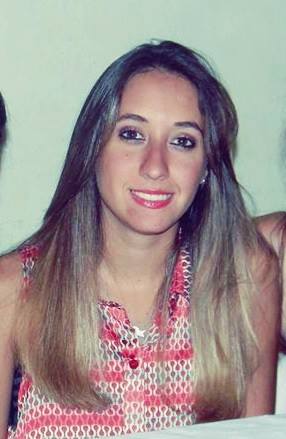 TESTASECA AGOSTINA( Estudiante)Dirección: Villegas 450 Dto 4 . Piso 4. Cipolletti CP 8324 . ArgentinaE-mail: testasecaagostina@hotmail.comFecha de Nacimiento: 28/04/94Nacionalidad: Argentina Estado Civil: Soltera                                  Cel: 2995745906FORMACIÓN ACADÉMICA03/2007 AL                             C.P.E.M. N°31 “ROBERTO GASPARRI”12/2011                                                     Perito Mercantil                                                   Abanderada, portando la Bandera Nacional                                                  Menciones: Mejor promedio De los cinco años de estudio 9.45                                                                         Mejor promedio Area contable                                                                         Mejor promedio Quinto año03/2012                                  UNIVERSIDAD DE FLORES                                                  Arquitectura                                                  Actualmente cursando materias de cuarto y quinto año de la carreraINFORMÁTICAConocimientosWord, Excel, Power PointAuto CadSketch UpV-RayCorel DrawPhotoscapePhotoshopOTROS CONOCIMIENTOSCurso de Diseño GráficoIngles Nivel MedioFotografía Nivel BásicoTrabajos de remodelacion interior y exterior de local comercial y tienda de ropaDiseño exterior ( parquizaciones )OBJETIVOS PROFESIONALESMis objetivos, están ligados a nuevos conocimientos de aprendizaje, además de los adquiridos. Conocimientos que  permitan superarme, tanto a nivel profesional como personal, considerandome una persona responsable a la hora del trabajo, individual como en equipo, organizada, respecto a las tareas que me propongan y predispuesta para aprender.DISPONIBILIDADDisponibilidad Horaria, media jornada. Por la mañana de Lunes a Viernes. Por la tarde disponibilidad los días martes, jueves y viernes . Ya que los demás días concurro a la facultad